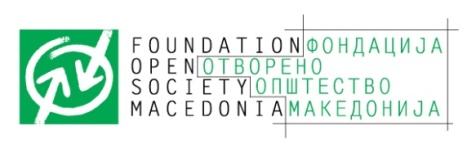 ОБРАЗЕЦ ЗА ПРИЈАВУВАЊЕГрантови за мониторинг на акциски планови од локалните стратегиина општина Центар Забелешки: Сите делови од пријавата мора да бидат пополнети пред истата да се испрати. Користете фонт Calibri, големина 11 за пополнување на пријавата.ОСНОВНИ ИНФОРМАЦИИБанкарски информации:РЕЗИМЕ НА МОНИТОРИНГОТБуџет (во УСД):ОПИС НА МЕТОДОЛОГИЈАТА ЗА МОНИТОРИНГОпишете ги активностите и алатките за мониторинг на акцискиот план.АктивностиЦел на мониторингот Очекувани резултати Засегнати страни Очекувано влијаниеПортфолио на активностиПЛАН ЗА РАКОВОДЕЊЕ СО ПРОЕКТОТКАПАЦИТЕТ НА ОРГАНИЗАЦИЈАТА Краток опис на организацијата – носител на проектотУправувачка и раководна структура на организацијата Управен одбор (наведете ги имињата):Надзорен одбор (наведете ги имињата):Други раководни тела (наведете ги имињата):Искуство на организацијата во слични проектиДополнителни информацииИме на организацијата која ја поднесува пријавата: Област на мониторинг за која се пријавува1.  Соработка со граѓански сектор2. Образование3. Млади4. Социјална заштитаЦелосно име на организацијата која ја поднесува пријавата (според решението за регистрација, на македонски)Целосно име на организацијата (на англиски)АдресаТелефонски број/броевиФаксЕлектронска адреса (E-mail)Интернет страница Раководител на организацијата, позицијаЛице за контакт за апликацијата, позицијаЕлектронска адреса на лицето за контактТелефонски број на лицето за контактМисија на организацијата и опис на дејноста   Датум на регистрација на организацијатаСопственик на сметкатаДаночен број Жиро сметкаИме на банката Акциски план кој се мониторира Цел на мониторингот  Поврзаност со цел од стратегијата  Очекувани резултатиГлавни активности Очекувано  влијаниеРед.бр.СтавкаВкупно12345Која е општата цел на која сакате да ја постигнете со мониторингот на конкретниот акциски план? Наведете ги очекуваните резултати од мониторингот. Наведете ги сите засегнати страни во процесот на мониторинг на акцискиот план. Наведете дали планирате да вклучите некоја засегната страна во спроведувањето на мониторингот или во некоја од активностите кои ќе ги реализирате во поглед на мониторингот. Накратко, објаснете ги промените кои ќе ги направи мониторингот од Ваша страна, кој ќе има корист од тоа и како. Во овој дел, врз основа на предложените активности, објаснете какви промени се очекуваат и како ќе послужат резултатите од мониторингот?Наведето го Вашето досегашно искуство во реализација на активности од овој тип. Наведете во каков тип на мониторинг активности реализирала Вашата организација до сега и листа на донатори за кои ги спровела тие активности.Наведете го предложениот проектен тим. Наведете ги нивните улоги/обврски, кои треба да одговараат на активностите кои сте ги навеле. Посочете дали во проектот ќе бидат вклучени членови на организацијата, или волонтери. Опишете ги искуствата, вештините и знаењата на вашата организација во областа на делување за која барате финансиска поддршка. Јасно наведете го искуството на организацијата во активности од ваков тип. Во овој дел споделете информации кои сметате дека се важни, а  не се опфатени со пријавата. Овластено лице на организацијата:Потпис:Датум: